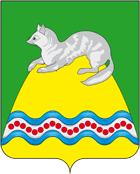 АДМИНИСТРАЦИЯ КРУТОГОРОВСКОГО СЕЛЬСКОГО ПОСЕЛЕНИЯСОБОЛЕВСКОГО МУНИЦИПАЛЬНОГО РАЙОНАКАМЧАТСКОГО КРАЯПОСТАНОВЛЕНИЕАДМИНИСТРАЦИИ  КРУТОГОРОВСКОГО СЕЛЬСКОГО ПОСЕЛЕНИЯот  «01 »  июня  2017 г. № 34п. Крутогоровский, Соболевский район        В соответствии со статьями 14, 15 Жилищного кодекса Российской Федерации, Федеральным законом от 6 октября 2003 г. N 131-ФЗ "Об общих принципах организации местного самоуправления в Российской Федерации", в целях реализации Постановления Правительства РФ от 9 июля 2016 г. N 649 "О мерах по приспособлению жилых помещений и общего имущества в многоквартирном доме с учетом потребностей инвалидов" АДМИНИСТРАЦИЯ   ПОСТАНОВЛЯЕТ:1. Утвердить прилагаемые:1.1. Состав комиссии по обследованию жилых помещений инвалидов и общего имущества в многоквартирных домах, в которых проживают инвалиды, на территории  Крутогоровского  сельского поселения.1.2. Положение о порядке работы комиссии по обследованию жилых помещений инвалидов и общего имущества в многоквартирных домах, в которых проживают инвалиды, на территории  Крутогоровского сельского поселения.1.3. План мероприятий по обследованию жилых помещений инвалидов общего имущества в многоквартирных домах.2. Настоящее постановление вступает в силу с момента принятия и подлежит официальному опубликованию. 	3.  Контроль  за выполнением настоящего постановления оставляю за собой.Глава Крутогоровскогосельского  поселения                                                       Г.Н.Овчаренко УТВЕРЖДЕНпостановлением администрации  Крутогоровского сельского поселения от 01.06.17 № 34СОСТАВМУНИЦИПАЛЬНОЙ КОМИССИИ ПО ОБСЛЕДОВАНИЮ ЖИЛЫХ ПОМЕЩЕНИЙ ИНВАЛИДОВ И ОБЩЕГО ИМУЩЕСТВА В МНОГОКВАРТИРНЫХ ДОМАХ, В КОТОРЫХ ПРОЖИВАЮТ ИНВАЛИДЫ, НА ТЕРРИТОРИИ  КРУТОГОРОВСКОГО СЕЛЬСКОГО ПОСЕЛЕНИЯОвчаренко Галина Николаевна – Глава поселения администрации Крутогоровского сельского поселения, председатель комиссии.Струнина Анастасия Владимировна – специалист-эксперт  администрации Крутогоровского сельского поселения , секретарь комиссииЧлены комиссии:Солодухина  Наталья Викторовна – Главный бухгалтер администрации Крутогоровского сельского поселенияОрлова Евгения Анатольевна – заведующая  библиотеки МКУК « Библиотека  п. Крутогоровский »Антонова Ольга Вячеславовна – депутат Собрания Крутогоровского сельского поселения УТВЕРЖДЕНпостановлением администрации  Крутогоровского сельского поселения от 01.06.17 № 34ПОЛОЖЕНИЕО ПОРЯДКЕ РАБОТЫ МУНИЦИПАЛЬНОЙ КОМИССИИ ПО ОБСЛЕДОВАНИЮ ЖИЛЫХ ПОМЕЩЕНИЙ ИНВАЛИДОВ И ОБЩЕГО ИМУЩЕСТВА В МНОГОКВАРТИРНЫХ ДОМАХ, В КОТОРЫХ ПРОЖИВАЮТ ИНВАЛИДЫ, НА ТЕРРИТОРИИ   КРУТОГОРОВСКОГО СЕЛЬСКОГО ПОСЕЛЕНИЯ1. Общие положения1.1. Настоящее Положение разработано в соответствии с Гражданским кодексом Российской Федерации, Жилищным кодексом Российской Федерации, Федеральным законом от 06.10.2003 N 131-ФЗ "Об общих принципах организации местного самоуправления в Российской Федерации", Постановлением Правительства РФ от 09.07.2016 N 649 "О мерах по приспособлению жилых помещений и общего имущества в многоквартирном доме с учетом потребностей инвалидов".1.2. Настоящее Положение устанавливает порядок работы и полномочия комиссии по обследованию жилых помещений инвалидов и общего имущества в многоквартирных домах, в которых проживают инвалиды, на территории  Крутогоровского  сельского поселения (далее по тексту - комиссия).2. Цели и задачи комиссии2.1. Комиссия создается для проведения обследования жилого помещения инвалида, отнесенного к муниципальному или частному жилищному фонду, и общего имущества в многоквартирном доме, в котором проживает инвалид, с целью оценки приспособления жилого помещения инвалида и общего имущества в многоквартирном доме, в котором проживает инвалид, с учетом потребностей инвалида и обеспечения условий их доступности для инвалида, а также оценки возможности их приспособления с учетом потребностей инвалида в зависимости от особенностей ограничения жизнедеятельности, обусловленного инвалидностью лица, проживающего в таком помещении.3. Полномочия комиссии3.1. Полномочиями комиссии при проведении обследования являются:а) рассмотрение документов о характеристиках жилого помещения инвалида, общего имущества в многоквартирном доме, в котором проживает инвалид (технический паспорт (технический план), кадастровый паспорт и иные документы);б) рассмотрение документов о признании гражданина инвалидом, в том числе выписки из акта медико-социальной экспертизы гражданина, признанного инвалидом;в) проведение визуального, технического осмотра жилого помещения инвалида, общего имущества в многоквартирном доме, в котором проживает инвалид, при необходимости проведение дополнительных обследований, испытаний несущих конструкций жилого здания;г) проведение беседы с гражданином, признанным инвалидом, проживающим в жилом помещении, в целях выявления конкретных потребностей этого гражданина в отношении приспособления жилого помещения;д) оценка необходимости и возможности приспособления жилого помещения инвалида и общего имущества в многоквартирном доме, в котором проживает инвалид, с учетом потребностей инвалида и обеспечения условий их доступности для инвалида.4. Состав комиссии и организация работы4.1. Комиссия состоит из председателя, секретаря и членов комиссии.4.2. Комиссия осуществляет свою деятельность в соответствии с планом работы.4.3. Заседания комиссии проводятся по мере необходимости.4.4. Подготовкой заседания комиссии занимается секретарь.4.5. Председатель комиссии:осуществляет общее руководство работой комиссии;обладает правом решающего голоса;организует исполнение решений комиссии;принимает решение о проведении заседания комиссии при возникновении необходимости безотлагательного рассмотрения вопросов, относящихся к ее компетенции;представляет комиссию по вопросам, относящимся к ее компетенции.4.6. Секретарь комиссии:осуществляет подготовку заседаний комиссии, извещает членов комиссии о назначенном заседании;ведет делопроизводство и учет по работе комиссии;ведет протоколы заседаний комиссии и готовит проекты решений комиссии;выполняет иные поручения председателя комиссии по вопросам ее работы.4.7. Члены комиссии:присутствуют на заседании комиссии;знакомятся с материалами по вопросам работы комиссии;активно участвуют в выработке решений;при необходимости могут участвовать в подготовке заседания комиссии.4.8. Решения комиссии принимаются большинством голосов членов комиссии, секретарь имеет право голоса при голосовании. При равенстве голосов членов комиссии решающим является голос председателя комиссии. В случае несогласия с принятым решением члены комиссии вправе выразить свое особое мнение в письменной форме и приложить его к решению комиссии.4.9. Решения оформляются в форме протокола решения комиссии, который подписывается председателем и секретарем комиссии.4.10. К участию в работе комиссии могут привлекаться представители организации, осуществляющей деятельность по управлению многоквартирным домом, в котором располагается жилое помещение инвалида, в отношении которого проводится обследование.4.11. По результатам обследования оформляется акт обследования жилого помещения инвалида и общего имущества в многоквартирном доме, в котором проживает инвалид, в целях их приспособления с учетом потребностей инвалида и обеспечения условий их доступности для инвалида (далее - акт обследования), содержащий:а) описание характеристик жилого помещения инвалида, составленное на основании результатов обследования;б) перечень требований из числа требований, предусмотренных разделами III и IV Постановления Правительства РФ от 09.07.2016 N 649 "О мерах по приспособлению жилых помещений и общего имущества в многоквартирном доме с учетом потребностей инвалидов", которым не соответствует обследуемое жилое помещение инвалида (если такие несоответствия были выявлены);в) описание характеристик общего имущества в многоквартирном доме, в котором проживает инвалид, составленное на основании результатов обследования;г) выводы комиссии о наличии или об отсутствии необходимости приспособления жилого помещения инвалида и общего имущества в многоквартирном доме, в котором проживает инвалид, с учетом потребностей инвалида и обеспечения условий их доступности для инвалида с мотивированным обоснованием;д) выводы комиссии о наличии или об отсутствии технической возможности для приспособления жилого помещения инвалида и (или) общего имущества в многоквартирном доме, в котором проживает инвалид, с учетом потребностей инвалида и обеспечения условий их доступности для инвалида с мотивированным обоснованием;е) перечень мероприятий по приспособлению жилого помещения инвалида и общего имущества в многоквартирном доме, в котором проживает инвалид, с учетом потребностей инвалида и обеспечения условий их доступности для инвалида.4.12. Результатом работы комиссии является заключение о возможности приспособления жилого помещения инвалида и общего имущества в многоквартирном доме, в котором проживает инвалид, с учетом потребностей инвалида и обеспечения условий их доступности для инвалида или заключение об отсутствии такой возможности.4.13. Заключение о возможности приспособления жилого помещения инвалида и общего имущества в многоквартирном доме, в котором проживает инвалид, с учетом потребностей инвалида и обеспечения условий их доступности для инвалида выносится комиссией на основании:а) акта обследования;б) решения комиссии об экономической целесообразности реконструкции или капитального ремонта многоквартирного дома (части дома), в котором проживает инвалид, в целях приспособления жилого помещения инвалида и (или) общего имущества в многоквартирном доме, в котором проживает инвалид, с учетом потребностей инвалида и обеспечения условий их доступности для инвалида.4.14. Заключение об отсутствии возможности приспособления жилого помещения инвалида и общего имущества в многоквартирном доме, в котором проживает инвалид, с учетом потребностей инвалида и обеспечения условий их доступности для инвалида выносится комиссией на основании:а) акта обследования;б) решения комиссии об экономической нецелесообразности реконструкции или капитального ремонта многоквартирного дома (части дома), в котором проживает инвалид, в целях приспособления жилого помещения инвалида и (или) общего имущества в многоквартирном доме, в котором проживает инвалид, с учетом потребностей инвалида и обеспечения условий их доступности для инвалида.УТВЕРЖДЕНпостановлением администрации  Крутогоровского сельского поселения от 01.06.17 № 34ПЛАН МЕРОПРИЯТИЙ ПО ОБСЛЕДОВАНИЮ ЖИЛЫХ ПОМЕЩЕНИЙ ИНВАЛИДОВ И ОБЩЕГО ИМУЩЕСТВА В МНОГОКВАРТИРНЫХ ДОМАХ, В КОТОРЫХ ПРОЖИВАЮТ ИНВАЛИДЫ, В ЦЕЛЯХ ИХ ПРИСПОСОБЛЕНИЯ С УЧЕТОМ ПОТРЕБНОСТЕЙ ИНВАЛИДОВ И ОБЕСПЕЧЕНИЯ УСЛОВИЙ ИХ ДОСТУПНОСТИ ДЛЯ ИНВАЛИДОВ О создании комиссии по обследованию жилых помещений инвалидов и общего имущества в многоквартирных домах, в которых проживают инвалиды, на территории Крутогоровского  сельского поселенияN п/п Наименование мероприятия Срок исполнения. Ответственный исполнитель 1 Рассмотрение документов о характеристиках жилого помещения инвалида, общего имущества в многоквартирном доме, в котором проживает инвалид (технический паспорт (технический план), кадастровый паспорт и иные документы) В течение года 1 Рассмотрение документов о характеристиках жилого помещения инвалида, общего имущества в многоквартирном доме, в котором проживает инвалид (технический паспорт (технический план), кадастровый паспорт и иные документы) Муниципальная комиссия по обследованию жилых помещений 2 Рассмотрение документов о признании гражданина инвалидом, в том числе выписки из акта медико-социальной экспертизы гражданина, признанного инвалидом В течение года 2 Рассмотрение документов о признании гражданина инвалидом, в том числе выписки из акта медико-социальной экспертизы гражданина, признанного инвалидом Муниципальная комиссия по обследованию жилых помещений 3 Проведение визуального, технического осмотра жилого помещения инвалида, общего имущества в многоквартирном доме, в котором проживает инвалид, при необходимости проведение дополнительных обследований, испытаний несущих конструкций жилого здания В течение года 3 Проведение визуального, технического осмотра жилого помещения инвалида, общего имущества в многоквартирном доме, в котором проживает инвалид, при необходимости проведение дополнительных обследований, испытаний несущих конструкций жилого здания Муниципальная комиссия по обследованию жилых помещений 4 Проведение беседы с гражданином, признанным инвалидом, проживающим в жилом помещении, в целях выявления конкретных потребностей этого гражданина в отношении приспособления жилого помещения В течение года 4 Проведение беседы с гражданином, признанным инвалидом, проживающим в жилом помещении, в целях выявления конкретных потребностей этого гражданина в отношении приспособления жилого помещения Муниципальная комиссия по обследованию жилых помещений 5 Оценка необходимости и возможности приспособления жилого помещения инвалида и общего имущества в многоквартирном доме, в котором проживает инвалид, с учетом потребностей инвалида и обеспечения условий их доступности для инвалида В течение года 5 Оценка необходимости и возможности приспособления жилого помещения инвалида и общего имущества в многоквартирном доме, в котором проживает инвалид, с учетом потребностей инвалида и обеспечения условий их доступности для инвалида Муниципальная комиссия по обследованию жилых помещений 